30th National Cursillo® Encounter 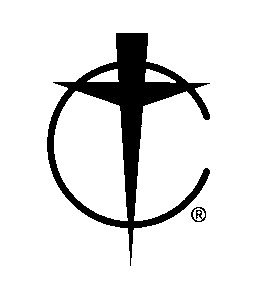 Gone VirtualJuly 24-25, 2020  Vocation/Vocación/Ơn Gọi:	 	 	 Select one:  ☐Bishop  ☐Priest  ☐Deacon  ☐Vowed Religious  ☐Laity 	 Select one:  ☐Spiritual Advisor  ☐Assist. Spiritual Advisor  ☐Lay Director  ☐Other: Make checks payable to: National Cursillo Center.  Major credit cards are accepted. Registration Fee is $50 per person.  Full payment and this form must be received by July 5, 2020.  Registration fee increases to $70.00 per person beginning July 6, 2020.  Unable to guarantee registration after July 18, 2020. Last Name/Apellido/Họ:	  First Name/Nombre/Tên: 	 Address/Dirección/Địa Chỉ:	  City/Ciudad/Thành Phố:State/Estado/Tiểu Bang:ZIP / Postal Code:Country: E-Mail: 	   Phone/ Cell Phone/Teléfono/Điện Thoại Di Động:Diocese/Diócesis/Giáo Phận:	  Region/Región/Miền:	 Language group/Idioma/Nhóm Ngôn Ngữ: 	  Gender/Género/Giới Tính:  Credit Card type (Visa, Master, Discover, AE)Card Number: Name on Credit Card: 	 Expiration Date: 	                       Security Code: Discount: Amount Submitted: 	  Please use a separate Registration Form for each person.  Type or print legibly and fill in all spaces as applicable. Send this form and payment to: National Cursillo® Center P.O. Box 799 Jarrell, TX 76537 512-746-2020 admin@natl-cursillo.org  There is a $30.00 non-refundable fee for all cancellations through July 5, 2020.  No refunds after July 10, 2020. 